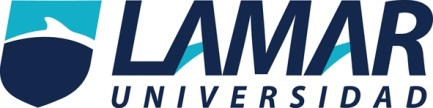 ACTIVIDAD 1"HERRAMIENTAS PARA LA ACTIVIDAD TUTORIALDOCENTE: LIC.  JANETH BERENICE BAÑUELOSALUMNA:           ROSALIA GALAN VILLAMARZO 2016       1.-Segundo  Proceso abordar a los alumnos de Octavo  Grado.         Donde  identificaremos: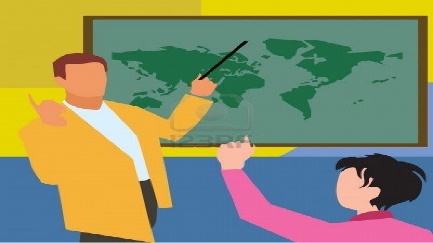 Problemas de Conducta.Problemas Personales y/o SocialesTecnicas de estudio inadecuadasPor solicitud de otros docentes.PITS 1.- Hábitos y actitudes ante el estudio. Tiene relación con hábitos y actitudes, ante el estudiante, donde visualizaremos su realidad  actual como estudiante. Identificaremos las áreas que tendrá que mejorar para un buen desempeño académico.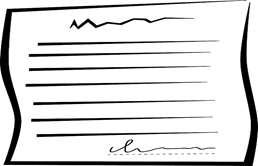 Con un indicador a su calificación..- Si le ocurre Frecuentemente o siempre.- Si le ocurre Algunas veces.- Si nunca o casi nunca te sucedeCon 60 preguntas, a contestar el alumno y se clasificara con el valor de la letra que contesto., se clasificara en la columna a vaciar según su valor y se sumara y se totalizara. Y se clasificará.GRAFICA DE RESULTADOS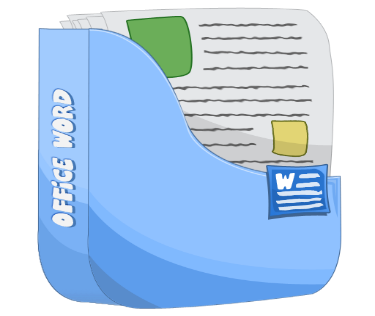  AUTODIAGNOSTICO DE HABITOS DE ESTUDIO POR FRECUENCIA.PITS 2.- AUTODIAGNOSTICO DE MOTIVACIÓN ACADÉMICA.Se rectificara en el buen llenado de cedula, y en hoja de respuesta será verdadero o falso, con 22 preguntas Se vaciara en formato de esquema, y se le dará una sumatoria según los puntos contestados. Y se realizará un diagnostico o interpretación.Resultados.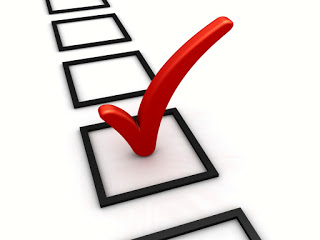 MOTIVACIÓN ALATA (29-44)MOTIVACIÓN NORMAL (14-29).PITS 3.- CUESTIONARIO DE AUTOESTIMA.Con un cuestionario de contestar con 20 preguntas, donde se marcara el afirmativo. Y se calificara de 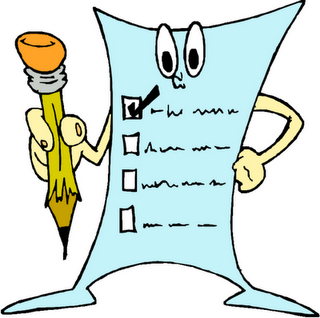 Se analizara y se derivara al servicio correspondiente según el resultado y necesidad detectada en el alumno.  Primeramente siendo esta una fortaleza y previniendo cualquier amenaza y debilidad del alumno, comprometiéndose el tutor en  integración con los alumnos, pero concientizando de la autorresponsabilidad del mismo. .y posterior después del diagnóstico realizar un plan de trabajo, y derivación según la necesidad de lo encontrado. CONCLUCION:Es un herramienta que nos ayudara y nos dará un proceso nuevo , donde desarrollaremos habilidades varios, con una integración como un gran equipo de trabajo en beneficio del alumno y uno propio, realizando un trabajo de calidad, para el futuro del alumno y de la  Universidad. En el proceso de trabajo.   ACTIVIDAD 1 "HERRAMIENTAS PARA LA ACTIVIDAD TUTORIAL"Es un proceso sistematizado, que nos ayudara a identificar ciertos indicadores en la selección de alumnos a intégranos y apoyarlos, con el objetivo de la debilidades de algunos alumnos hacerlas fortaleza.RESPONSABLE EL TUTOR, Realizara actividades varios. 1.-Primer Proceso abordar a los alumnos de primer año.     Donde se aplicaran los cuestionarios correspondientes del PITS, donde se calificara menos 0 igual a 80R-1O.ET.ESIEMPRE1CASI SIEMPRE2A VECES3CASI NUNCA4NUNCA5